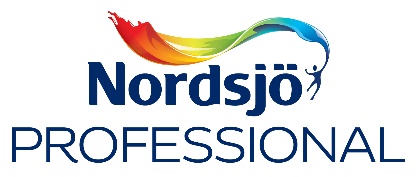 3 september, 2019Förebygg skador med Nordsjö Professionals nya app
”Nordsjö Pro Activity”Nordsjö Professional arbetar aktivt med konceptet ”Rationellt Måleri” vars syfte är att förenkla vardagen för yrkesmålare med hjälp av digitala verktyg samt appliceringsmetoder som är skonsammare mot kroppen. Som ett led i detta arbete lanserar Nordsjö Professional i samarbete med Naprapatlandslaget aktivitetsappen ”Nordsjö Pro Activity” med stärkande och förebyggande övningar baserade på verktyg målarna använder i sitt dagliga arbete.Nordsjö Pro Activity är framtagen i samarbete med legitimerade naprapater från Naprapatlandslaget som i samråd med yrkesmålare valt ut övningar som är särskilt effektiva för just målare och som kan utföras med hjälp av olika måleriverktyg. Övningarna fungerar förebyggande för de vanligaste skadorna i målaryrket och är perfekta för korta mikropauser.Med denna innovativa aktivitetsapp vill vi hjälpa yrkesmålare att stärka kroppen samt förebygga skador genom enkla övningar som man kan utföra när som helst under dagen, säger Heli Ekman, Brand Manager Nordsjö Professional.Leg naprapat Christofer Gyllenswärd har titta närmare på målarens vardag och studerat vilka leder och muskelgrupper som är särskilt utsatta vid monotont och ansträngande måleriarbete. Utifrån hans analys har sedan övningarna tagits fram och kombinerats med olika måleriverktyg som kan användas för att utföra övningarna.Med dessa övningar får målarna ett utmärkt verktyg till att förebygga eller rehabilitera arbetsrelaterade skador, säger Leg Naprapat Christofer Gyllenswärd, Naprapatlandslaget.Nordsjö Pro Activity finns från den 2 september på både App Store och Google Play.
- - -För mer information, inklusive ytterligare pressmaterial och bilder, vänligen kontakta Heli Ekman, Brand Manager Nordsjö Professionalheli.ekman@akzonobel.com, 0708-35 51 44Om Nordsjö Nordsjö-varumärket har sin bakgrund i Nordström & Sjögren AB, som startade verksamheten redan 1903. Idag är Nordsjö ett av Nordens ledande och mest nyskapande varumärken. Vi har ett starkt fokus på att utveckla och ta fram produkter som tar tillvara på vår miljö. Vår ambition är att alltid ligga steget före lagar och krav i samhället. Anläggningen i Sege utanför Malmö är en av Nordens största. Här utvecklar och producerar vi färg, lack, spackel och träskydd för både konsumenter och proffsmålare. Nordsjö är en del av AkzoNobel-koncernen som är en av världens största leverantör inom färg.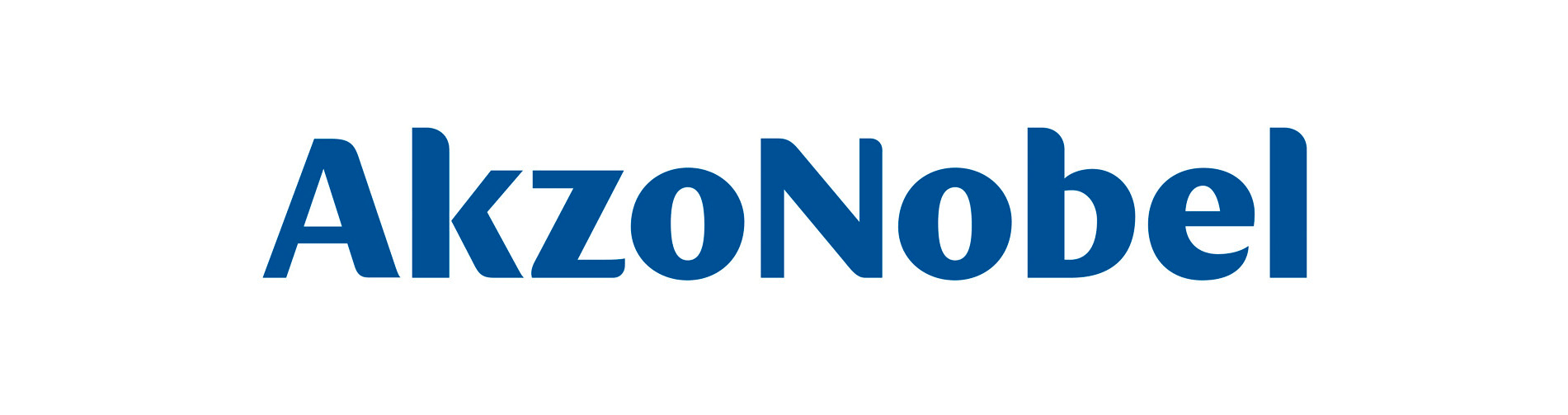 